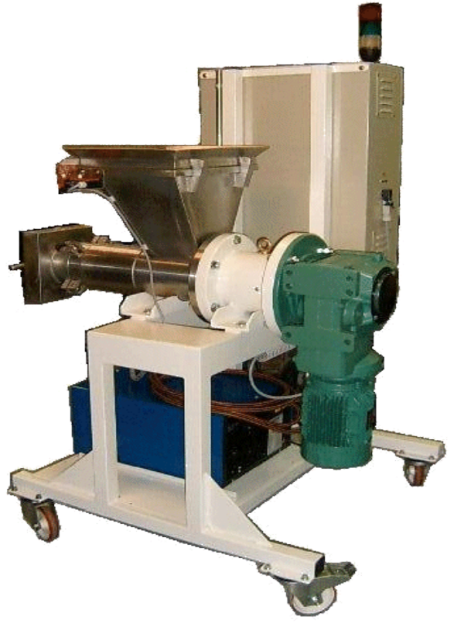 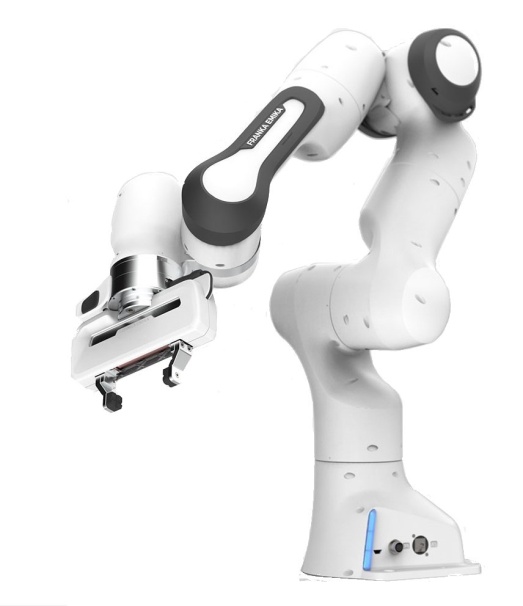 Mise en situation :Le Système Automatisé de Production « Extrudicc » permettant de fabriquer une barre de savon. Un bon d’intervention demande de réaliser l’échange de la bague de guide de la vis sans fin d’extrusion, puis de remettre en service le S.A.P « Extrudicc ».Objectif :L’élève doit être capable de participer à la consignation du S.A.P, de réaliser l’échange standard, d’analyser le fonctionnement et de remettre en service le « Extrudicc ».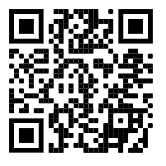 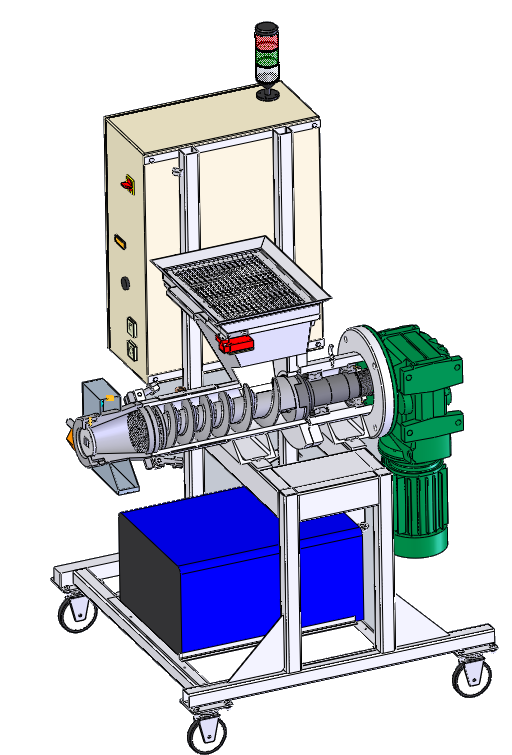 Découvrir l’environnement de l’Extrudicc :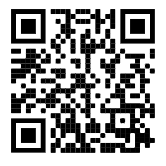 Placer les différents éléments : – crible fixe –arbre de palier – trémie                                             .           -motoréducteur – collier chauffant – vis affineuse – contact de sécurité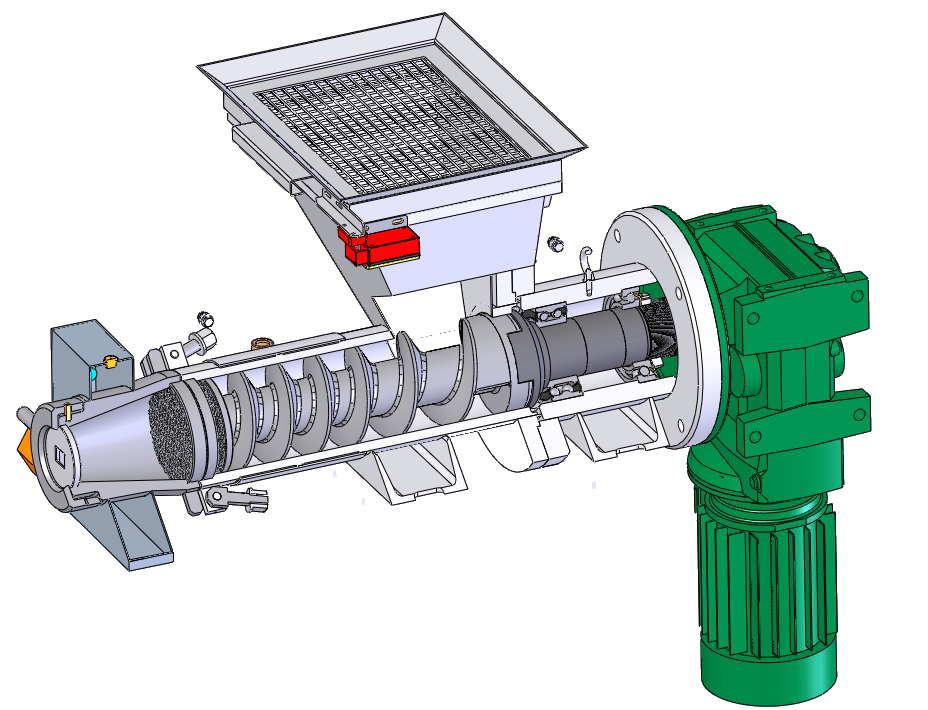 Réaliser la consignation: Effectuer la consignation et Placer ses différentes étapes dans l’ordre :      …..– Réducteur – ;;   – IDENTIFIER – CONTROLER  – SEPARER – CONDAMNER –                         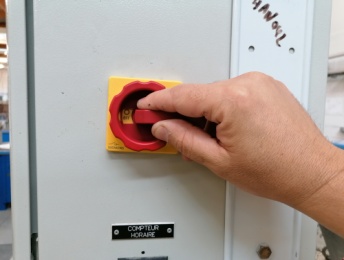 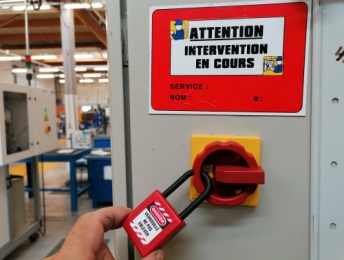 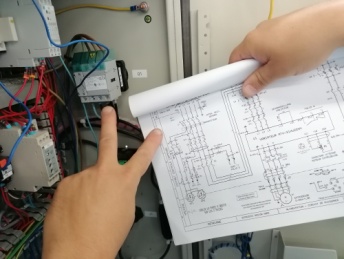 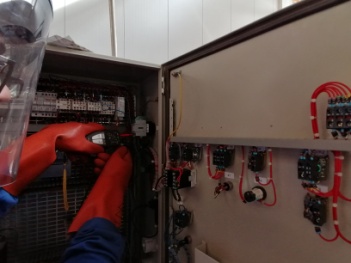 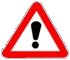 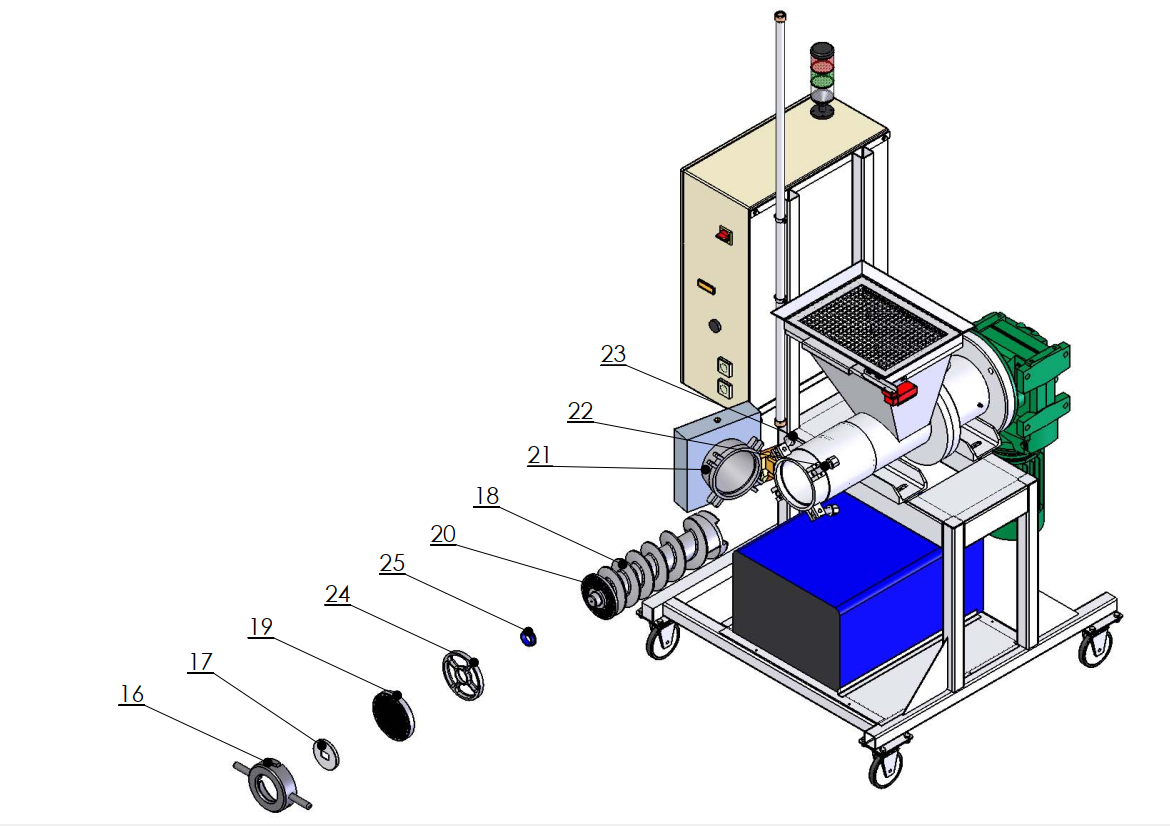 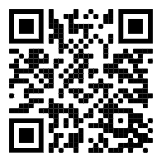 		     Echange standard de la bague de lunette 25:Réaliser l’échange de la bague de lunette 25 en suivant la gamme : 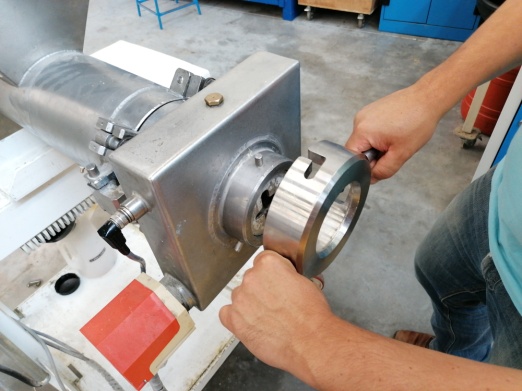 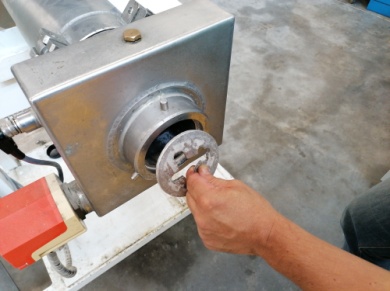 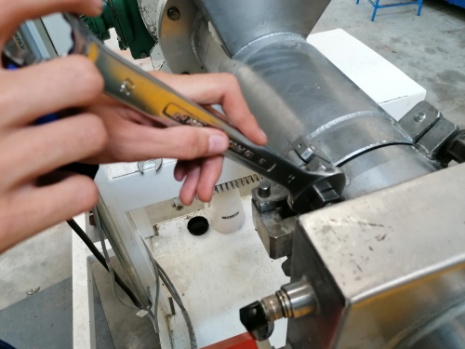 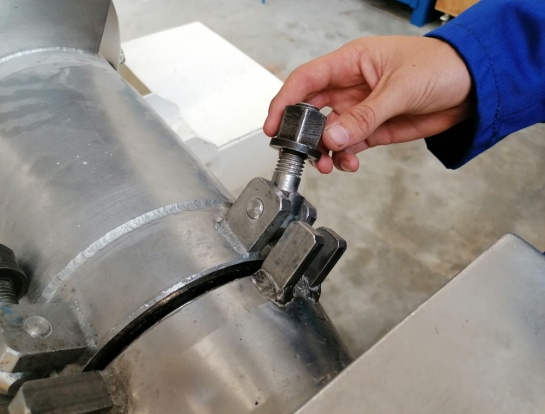 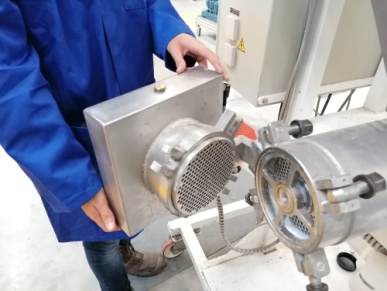 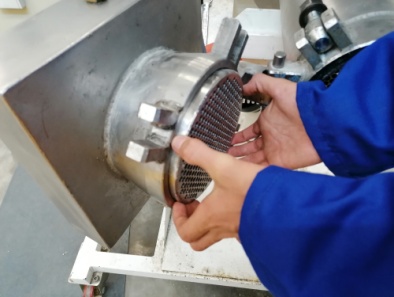 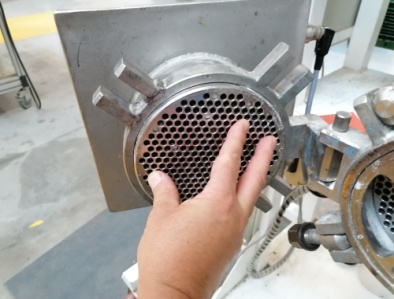 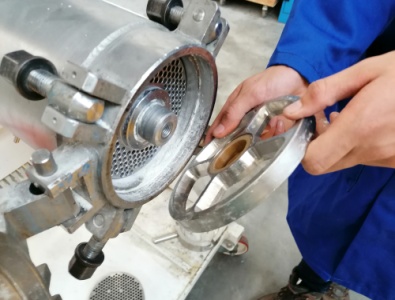 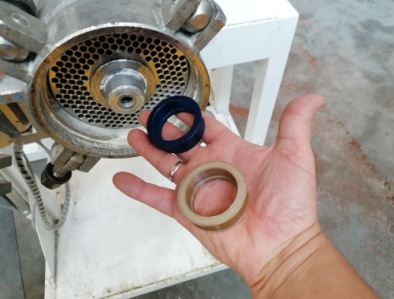 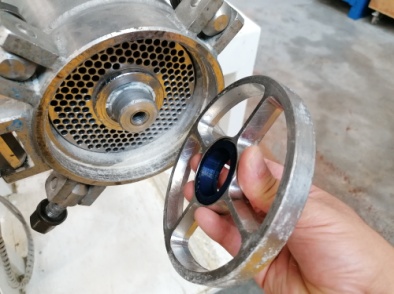 Demande la déconsignation: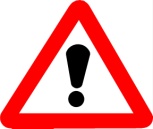 Demander la déconsignation du S.A.P « Extrudicc ».Mise en service du S.A.P  « Extrudicc»: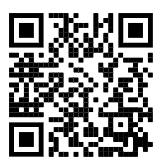 Réaliser la mise en service  du S.A.P « Extrudicc ». La fonction globale du S.A.P  « Extrudicc»:Placer les différentes propositions pour compléter l’analyse fonctionnelle ci-dessous : – Energie électrique 380 V– barre de savon  – Extrudicc –  FABRIQUER une barre de savon  –  Marche  – consigne de température –morceaux de savon  –    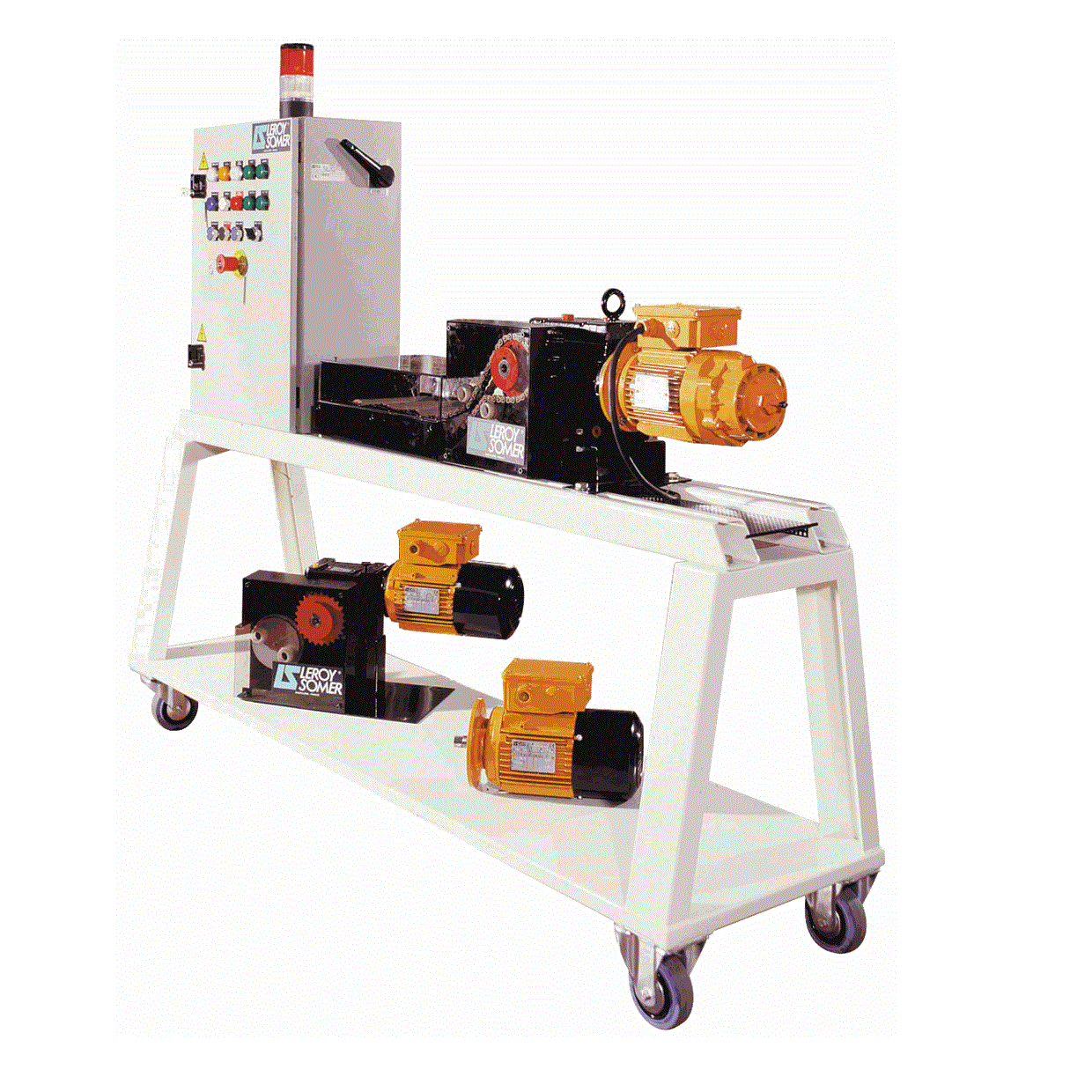 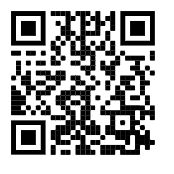 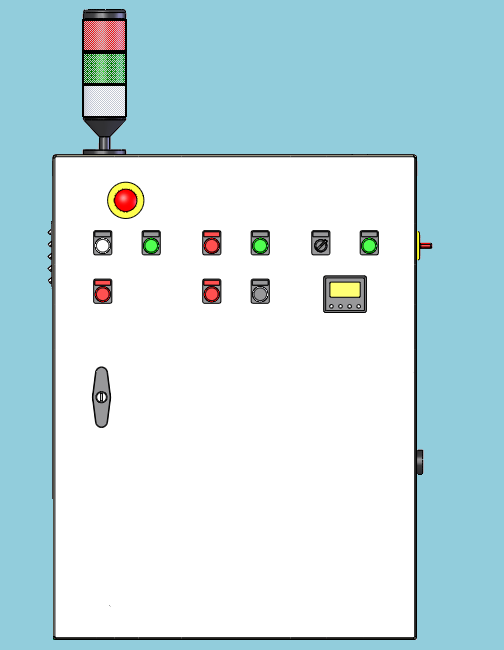 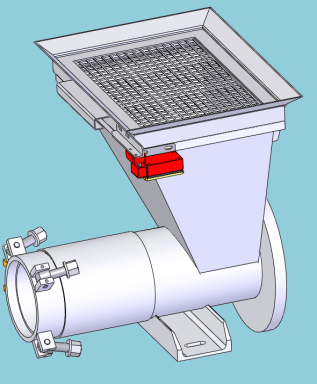 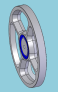 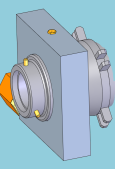 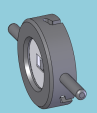 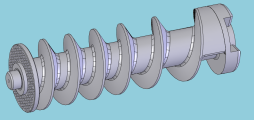 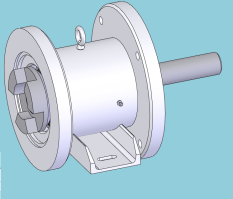 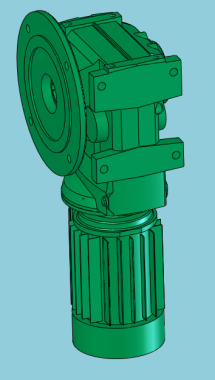 CompétencesIndicateurs d’évaluationEvaluationEvaluationEvaluationEvaluationCompétencesIndicateurs d’évaluationPas de réussite ou non faitRéussite partielleRéussite totale avec aideRéussite totale en autonomieCC1Compétence principaleL’organisation structurelle du S.A.P « Extrudicc » est découverte. Les actigrammes et la fonction globale de l’analyse fonctionnelle SADT sont complétés.Les consignation/déconsignation sont réalisées correctement.CC1Compétence principaleL’organisation structurelle du S.A.P « Extrudicc » est découverte. Les actigrammes et la fonction globale de l’analyse fonctionnelle SADT sont complétés.Les consignation/déconsignation sont réalisées correctement.0%
□40%
□75%
□100%
□CC4Compétence découverteLa procédure d’échange standard de la bague de guidage est réalisée.CC4Compétence découverteLa procédure d’échange standard de la bague de guidage est réalisée.0%
□40%
□75%
□100%
□CC3Compétence présentéeLe pilotage du S.A.P en mode normal est réalisé.CC3Compétence présentéeLe pilotage du S.A.P en mode normal est réalisé.0%
□40%
□75%
□100%
□BON D’INTERVENTIONBON D’INTERVENTIONBON D’INTERVENTIONDate : ……………..Temps alloué : 3h00SystèmeExtrudiccDescriptionDescriptionDescriptionVérifier la consignation du S.A.P « Extrudicc » (pour une intervention en toute sécurité). Intervenir sur le S.A.P pour réaliser l’échange standard de la bague de guidage de la vis sans fin.Mettre en service le S.A.P « Extrudicc ».Analyser le S.A.P « Extrudicc » en utilisant la méthode SADT.Vérifier la consignation du S.A.P « Extrudicc » (pour une intervention en toute sécurité). Intervenir sur le S.A.P pour réaliser l’échange standard de la bague de guidage de la vis sans fin.Mettre en service le S.A.P « Extrudicc ».Analyser le S.A.P « Extrudicc » en utilisant la méthode SADT.Vérifier la consignation du S.A.P « Extrudicc » (pour une intervention en toute sécurité). Intervenir sur le S.A.P pour réaliser l’échange standard de la bague de guidage de la vis sans fin.Mettre en service le S.A.P « Extrudicc ».Analyser le S.A.P « Extrudicc » en utilisant la méthode SADT.